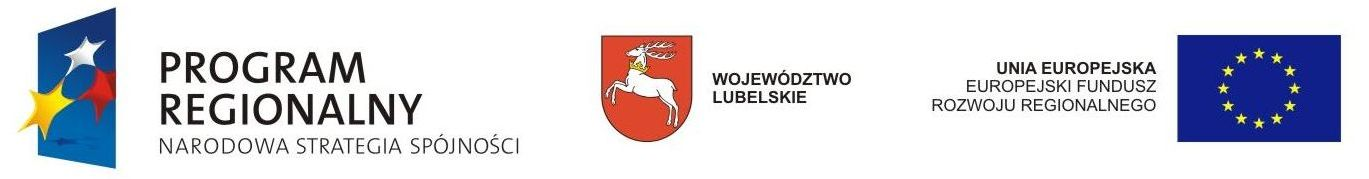 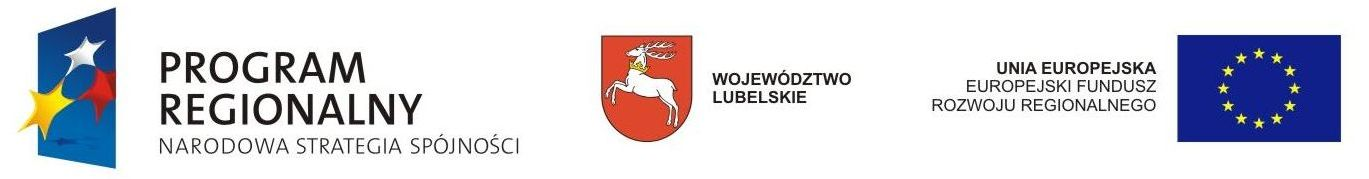 Znak sprawy: ESR.272.1.81.2015Załącznik nr 1 do Umowy                                                                                                  ………………….dn. ………………Wykaz osób uczestniczących w realizacji zamówieniaZespół wykonawczy ………………………………………….(data i podpis Wykonawcy lub upoważnionego przedstawiciela)L.p.Imię i nazwiskoFunkcja w zespoleZadania